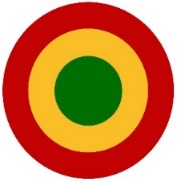 Sun          Mon Tue                  Wed ThuFri                   Sat1Center closed for Labor Day2345678Center closed for Labor Day2:30-3:15 Qigong Baduanjin 3:30-5:00 Experience Class91011121314155:15-6:15 PM Group Meditation2:30-3:15 Qigong Baduanjin 3:30-5:00 Experience Class161718192021225:15-6:15 PM  Group Meditation5:50-6:30 PM   Group Meditation 7:00-8:00 PM  Miaoming Laoshi  Q & A2:30-3:15 Qigong Baduanjin 3:30-5:00 Experience Class23/302425262728295:15-6:15 PM Group Meditation2:30-3:15 Qigong Baduanjin 3:30-5:00 Experience Class